Schooner Susan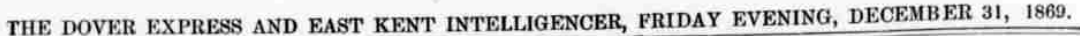 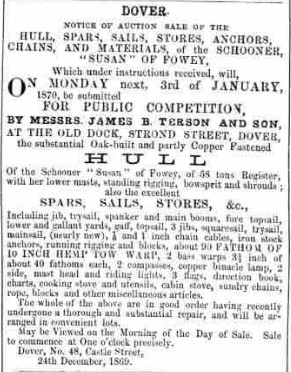 Vessel NameOfficial NumberOfficial NumberSignal lettersRig /Type Where builtWhere builtBuilderBuilderYear builtYear builtYear builtYear endYear endreg tonsreg tonsSUSAN1340913409LGTVschoonerschoonerEast LooeEast Looe1854185418541872187258  OWNERS/ MANAGERS/REGISTRATION DETAILS  OWNERS/ MANAGERS/REGISTRATION DETAILSNotesNotesNotesNotesNotesNotesNotesNotesNotesMASTERSMASTERSMASTERSMASTERSMASTERSMASTERSregistered in Fowey April 1854.Wm Hooper Pentewan .  1872 William Busseyregistered in Fowey April 1854.Wm Hooper Pentewan .  1872 William Busseylost on a voyage from Dover to Leith on 21st September 1872 with a cargo of Cotton Cake. Crew of 4.lost on a voyage from Dover to Leith on 21st September 1872 with a cargo of Cotton Cake. Crew of 4.lost on a voyage from Dover to Leith on 21st September 1872 with a cargo of Cotton Cake. Crew of 4.lost on a voyage from Dover to Leith on 21st September 1872 with a cargo of Cotton Cake. Crew of 4.lost on a voyage from Dover to Leith on 21st September 1872 with a cargo of Cotton Cake. Crew of 4.lost on a voyage from Dover to Leith on 21st September 1872 with a cargo of Cotton Cake. Crew of 4.lost on a voyage from Dover to Leith on 21st September 1872 with a cargo of Cotton Cake. Crew of 4.lost on a voyage from Dover to Leith on 21st September 1872 with a cargo of Cotton Cake. Crew of 4.lost on a voyage from Dover to Leith on 21st September 1872 with a cargo of Cotton Cake. Crew of 4.    Hooper 1866-69    Hooper 1866-69    Hooper 1866-69    Hooper 1866-69    Hooper 1866-69    Hooper 1866-69